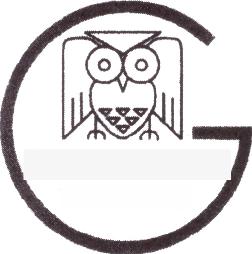 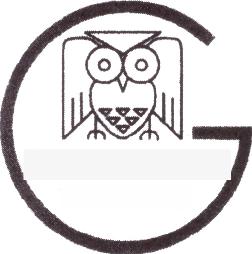 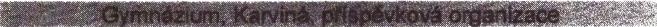 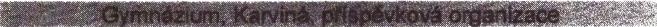 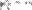 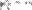 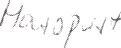 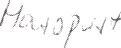 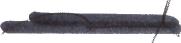 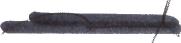 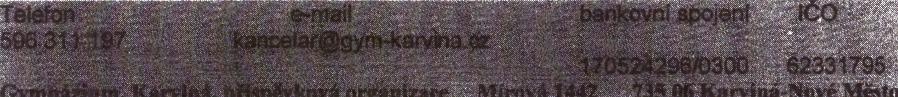 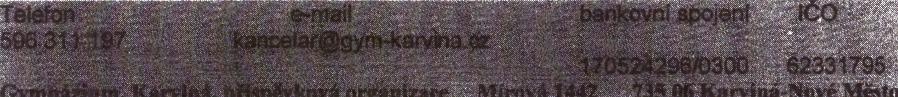 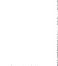 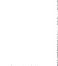 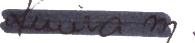 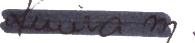 HORSKÝ HOTEL EXCELSIORHorní Lomná 071 E739 91  Jablunkov   Gymnázium  KarvináVAš DOPIS ZNAČKY / ZE DNENAŠE ZNAČKA139/OB/2020VZŘIZUJE / LINKAKARVINÁ19. 8. 2020OBJEDNÁVKAObjednáváme u Vás ubytování a stravu pro školení naších zaměstnanců v rámci OPVVVšablony II. Předpokládaná kalkulace výdajů ve výši 61 .773,00 KčObjednávku fakturýte na adresu školy.Nejsme plátci DPHMgr. Miloš Kučerareditel školyObjednávku akceptujeme: 19.8.2020